Effort Rubric							Name:  _____________________________Directions: Circle the descriptor that fits your behavior. Add your scores and record at the bottom.Score:  ______ /80 1.  Course task- any assignment, assessment or class requirement that requires attentiveness by the student, either inside or outside of class. Examples are tests, quizzes, homework, formative practice, projects/labs, cooperative activities or class discussions. 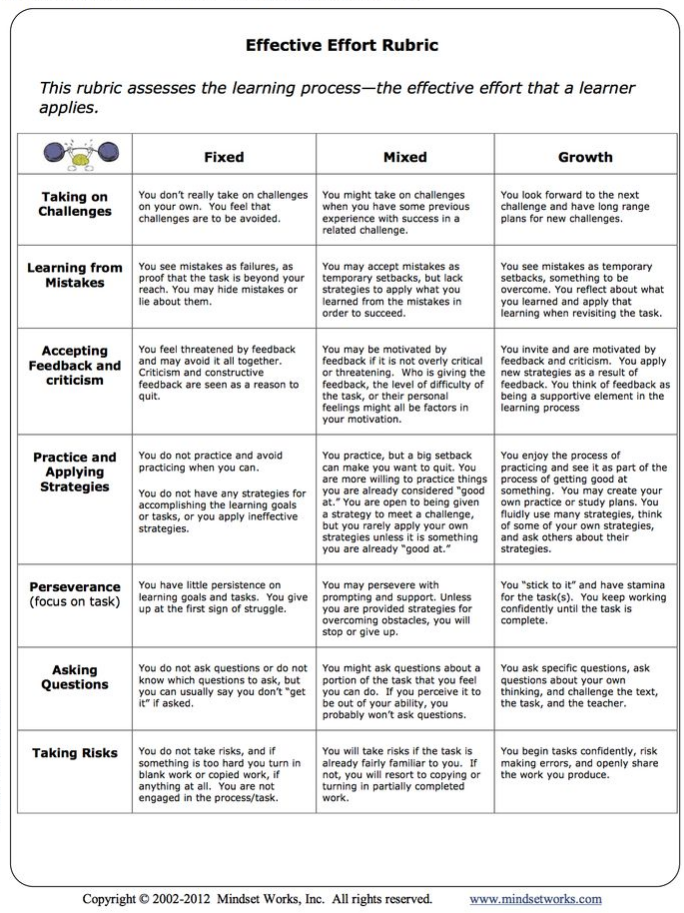 2.  Good time management means balancing coursework and extra-curricular/life events3.  Constructive contribution means students are positively interdependent and individually accountable.  Will be discussed with students in the classroom.  4. Personal learning strategies --examples: summarization, outlining, reading strategies, note-taking strategies, flipped-curriculum, discussion strategies (tech-based), collaboration strategies5.  Learning cycle is defined as the time frame from introduction of an objective, engagement in lesson, use formative practice, to the feedback/reflection process. 6.  “Monitor”—making sure you understand concepts and how they connect to previous learning.7.  See table at right (effective effort rubric)
8.  Support systems- teachers (before/after school & lunch), peers (such as study groups), tutors, ARC, answer keys, videos, study groups, LINKZONE, etc.Organization and PlanningOrganization and PlanningOrganization and PlanningOrganization and PlanningOrganization and PlanningOrganization and Planning1.  I routinely set short-term and long-term goals and regularly assess my progress.5. Always4. Often3. Sometimes2. Rarely1. Never2.  I use a planner to record all course tasks1 and I review it often.5. Always4. Often3. Sometimes2. Rarely1. Never3.  I manage my time effectively so all course tasks get completed as required2.5. Always4. Often3. Sometimes2. Rarely1. Never4.  I maintain an organized binder which contains ALL relevant course materials.5. Always4. Often3. Sometimes2. Rarely1. NeverEngagement/ParticipationEngagement/ParticipationEngagement/ParticipationEngagement/ParticipationEngagement/ParticipationEngagement/Participation5.  I am attentive during class and course tasks throughout the entire class period.5. Always4. Often3.  Sometimes2. Rarely1. Never6.  I contribute constructively3 to cooperative activities.5. Always4. Often3.  Sometimes2. Rarely1. Never7.  I use personal learning strategies4 effectively throughout the learning cycle5.5. Always4. Often3.  Sometimes2. Rarely1. Never8.  I ask questions of teachers, peers and/or myself to monitor6 my learning.5. Always4. Often3.  Sometimes2. Rarely1. Never9.  I attend class every day of the week and I am not tardy.5. Always4. Often3.  Sometimes2. Rarely1. NeverFormative Practice WorkFormative Practice WorkFormative Practice WorkFormative Practice WorkFormative Practice WorkFormative Practice Work10.  I complete 100% of my formative work in a timely manner.5. Always4. Often3. Sometimes2. Rarely1. Never11.  I relate my formative work back to the learning objectives.5. Always4. Often3. Sometimes2. Rarely1. NeverReflectionReflectionReflectionReflectionReflectionReflection12.  I review the learning objectives to assess my understanding after the learning cycle(s).5. Always4. Often3. Sometimes2. Rarely1. Never13.  I have a Growth Mindset7 when reflecting on formative and summative work.5. Always4. Often3. Sometimes2. Rarely1. Never14.  I always review my personal work (notes/practices/quizzes) to assess my learning/ understanding.5. Always4. Often3. Sometimes2. Rarely1. Never15.  I advocate for myself and use support systems8 when I need them.5. Always4. Often3. Sometimes2. Rarely1. Never16.  I use the feedback I receive to develop and apply strategies to help me improve.5. Always4.  Often3.  Sometimes2. Rarely1. Never